Lonesome Bear présenteFREAKSUn film d’Adam Stein & Zach Lipovsky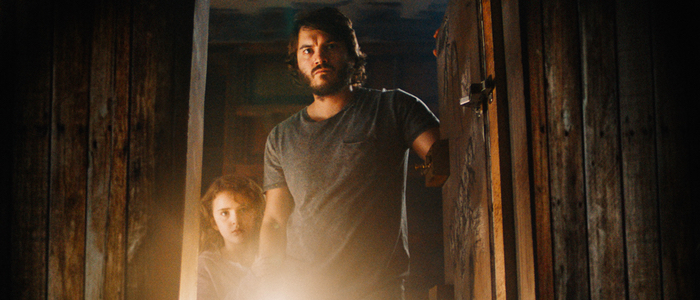 Distribution :Lonesome Bear - 19 rue de Liège 75009 Paris - 01 45 26 57 36SYNOPSISUn père légèrement instable, (Emile Hirsch) effrayé par tous les dangers de l’extérieur, décide d’enfermer sa fille de 7 ans dans une maison. Mais c’est sans compter la venue du mystérieux vendeur de glaces M. Snowcone (Bruce Dern) qui convainc la jeune fille de s’échapper et de le suivre dans sa quête de famille, de liberté et de vengeance…NOTE D’INTENTION DES RÉALISATEURSChloé a 7 ans : elle a vécu toute sa vie enfermée dans une maison en décomposition. Son seul compagnon est son père, qui endosse à la fois le rôle de maître d’école, de partenaire, et de protecteur des dangers qui la menacent. Il l’incite même à ne jamais regarder à l’extérieur, et de ne jamais laisser seule la maison. Son but ? préparer sa fille à une vie normale et la préserver d’une autre bien plus instable.Toutefois, derrière ces intentions persiste un mystère autour de la figure du père : est-il malade ? Menteur ? Paranoïaque ? Chloé l’ignore, tout comme le spectateur au début...Sans que son père le sache, Chloé reçoit des visiteurs : une série d’apparitions surréelles qui se manifestent auprès d’elles. Une voisine qui vit dans la même rue qu’elle, le marchand de glaces M. Snowcone, et une femme terrifiante que Chloé appelle « fantôme ».Sont-ils des amis ? Des ennemis ? Ou juste des symboles de ce à quoi aspire Chloé ?FREAKS puise son inspiration dans la vraie expérience qu’a connue Adam en tant que père. Quand son fils Milo Stein est né, nous étions fascinés par l’émerveillement et la peur qui se mêlent lorsqu’un enfant découvre le monde qui l’entoure. Nous voulions raconter l’amour inconditionnel d’un père pour son enfant, auquel viennent s’ajouter des sentiments de protection, d’épuisement, de la colère et de la culpabilité.FREAKS est un film où le point de vue par lequel on aborde l’histoire est crucial. Au cinéma, le public explore un monde à travers les yeux d’un personnage ; pour notre film, on voulait que l’histoire soit entièrement racontée à travers les yeux d’une enfant. Ainsi, nous avons conçu le film de manière à ce que le spectateur ne voit et comprenne que ce que la fille ressent.On s’est donc interrogés : qu’est-ce qui nous donnerait véritablement l’impression de vivre dans l’esprit extraordinaire de Chloé ? Nous avons tout d’abord principalement tourné les plans à sa hauteur, et pour ce qui est du son, nous avons fait en sorte que le spectateur n’entende que ce qu’elle entend. Par ce procédé, on voulait que les apparitions qui surgissent soient aussi crédibles et réalistes que le reste du film.De manière générale, les parents ont tendance à vouloir protéger leurs enfants des vérités de ce monde. Du point de vue d’un enfant qui sort de la norme, ce monde peut d’autant plus paraître cruel. Par le biais de la relation père – fille du film, le film explore donc plus globalement les liens entre parents et enfants tels qu’ils sont redéfinis par cette époque pleine de violence. Le monde dépeint dans FREAKS est un univers parallèle, mais qui n’est que le reflet du monde dans lequel nous vivons. Les familles sont déshumanisées et déchirées par les pouvoirs en place. L’esprit de clan qui ressurgit n’est que le résultat des outils meurtriers dont usent les Etats pour tuer des innocents et séparer des enfants de leurs parents. Une naissance malchanceuse peut corrompre une vie avant même qu’elle ne se dessine.Adam STEIN & Zach LIPOVSKYLE CASTINGLa jeune et brillante LEXY KOLKER pour interpréter la petite fille après avoir réalisé plus de 1200 auditions. Grâce à plusieurs projets que nous avions réalisé auparavant pour Disney Channel, nous avions beaucoup d’expérience auprès des acteurs enfants. Mais avec FREAKS, nous avons dû nous dépasser.Quand nous rencontrions des jeunes actrices, nous avons beaucoup utilisé l’improvisation pour que les enfants nous montrent sans pudeur comment ils ressentaient et vivaient l’intensité d’une scène. Nous voulions trouver pour le rôle de Chloé une fille qui pouvait incarner les émotions de son personnage et du monde dans lequel elle vit, sans pour autant que cela ne vienne affecter sa personne. Lexy, à cette occasion, fut une merveilleuse découverte, une petite fille charmante qui réussissait à se faire sa place malgré la présence d’acteurs vétérans. Quand elle était dans le complet lâcher-prise, se dégageait d’elle une force sans limites, comme celle que renvoit son personnage.EMILE HIRSCH, tout comme son personnage Adam dans le film, est devenu père au moment où il lisait le script. Il s’est donc très vite identifié au stress de devoir assumer la responsabilité de parent seul. Sur le plateau, Emile a beaucoup soutenu Lexy de manière à ce qu’elle puisse explorer les parties les plus complexes de son personnage en toute sérénité et confiance. BRUCE DERN est quant à lui depuis une soixantaine d’années une source intarissable d’émotions variées. Bruce était un peu frileux au départ à l’idée de faire FREAKS, car il n’avait pas fait de film de science-fiction depuis SILENT RUNNING (1972). Mais le cœur même de l’histoire autour de la famille a eu raison de lui, et il a accepté.Son personnage, M. Snowcone, est obsédé par son besoin de sauver sa fille. Bruce a perdu tragiquement sa fille aînée lorsqu’elle était jeune, il s’est donc reconnu dans le besoin du personnage de sauver sa propre fille tant qu’il le peut encore. Le duo qu’il forme avec Lexy était incroyable à regarder car il y avait entre eux une connexion fusionnelle. Bruce disait même à Lexy qu’elle lui rappelait sa fille Laura.Enfin, AMANDA CREW fut une vraie révélation. Une actrice canadienne qui a rencontré le succès grâce une série HBO Silicon Valley, et qui n’a pas hésité à faire preuve d’autorité pour interpréter un rôle très différent de ce à quoi elle avait été habituée. La fin du film témoigne de sa réussite et de toute la passion qu’elle a insufflée au rôle.	Emile Hirsch – ADAM : « Le script de FREAKS m’a énormément touché, de manière intime, dès la première lecture. Comme mon personnage, je suis un père, et la dynamique telle qu’elle est explorée entre le père et sa fille m’a presque donné l’impression que le film avait été écrit pour moi. Ces dernières années ont été pour moi une période d’apprentissage pour devenir le meilleur parent que je pouvais. Zach et Adam sont vraiment des mecs talentueux, et c’était un plaisir de pouvoir les aider à mettre en réaliser leur vision ».Emile Hirsch sera à l’affiche du prochain film de Quentin Tarantino, ONCE UPON A TIME IN HOLLYWOOD, qui a fait sa première au dernier Festival de Cannes. Parmi ses récents projets se dégage THE AUTOPSY OF JANE DOE, CHINESE WIDOW de Billie August ou encore 10 000 SAINTS avec Ethan Hawke et Hailee Steinfeld.Emile Hirsch est surtout connu pour sa performance inoubliable dans INTO THE WILD de Sean Penn, qui a été acclamé et loué sur l’ensemble du globe. Et grâce à ce rôle, il a décroché sa place chez des réalisateurs comme William Friedkin (KILLER JOE), Gus van Zant (HARVEY MILK), Oliver Stone (SAVAGES), ou encore les sœurs Wachowski (SPEED RACER).	Bruce Dern – M. SNOWCONE : « Ces deux gars-là mijotent quelque chose. Ils ont fait un film qui pourrait bien révolutionner la façon dont sont faits les films d’horreur ». L’acteur Bruce Dern, nommé deux fois aux Oscars, a joué à la fois des héros modernes et des vilains légendaires. A travers les années et les performances célébrées, il s’est imposé comme l’un des acteurs les plus prolifiques et talentueux de sa génération. Ces dernières années, il est revenu sur le devant de la scène grâce à Quentin Tarantino avec qui il a collaboré sur deux films, DJANGO UNCHAINED (2013) et LES HUIT SALOPARDS (2015). Par ailleurs, en 2013, il a obtenu sa deuxième nomination aux Oscars et un prix d’interprétation masculine au Festival de Cannes pour son rôle dans NEBRASKA d’Alexander Payne.C’est auprès du fameux Elia Kazan que Bruce Dern a fait ses classes avec le film WILD RIVER en 1960, suivi du génial Alfred Hitchcock avec qui il a tourné dans PAS DE PRINTEMPS POUR MARNIE et COMPLOT DE FAMILLE. Et surtout, il a acquis un statut culte grâce au fait qu’il est le seul acteur à avoir tué John Wayne dans l’un de ses films.Parmi la centaine de films dans lesquels il a joués, on retient de Bruce Dern des performances iconiques comme LE RETOUR (Hal Hasby, pour lequel il a reçu une nomination à l’Oscar), GATSBY LE MAGNIFIQUE, LA BRIGADE DU TEXAS, MONSTER ou encore TWIXT.	Lexy Kolker – Chloé : « La première fois que j’ai vu les premiers visuels et lu le scénario de FREAKS, j’ai immédiatement compris Chloé. Avant même d’être choisi, je n’arrêtais pas de regarder des photos de petite fille enfermée derrière une fenêtre, en m’interrogeant sur cette sensation de ne jamais sortir dehors. Je voulais aider Chloé à découvrir le monde qui l’entoure, et j’étais presque effrayée pour elle. Puis, lorsque j’ai eu la chance d’être choisie, toutes les émotions que j’avais ressenties pendant la préparation ont été retranscrites lors du tournage. J’avais des scènes très intenses avec Emile ou Bruce, lors desquelles les deux réalisateurs étaient toujours là pour m’aiguiller, tout en me laissant une vraie marge de manœuvre dans le choix de mes mots. Ils ne se sont pas limités au script, et ont cueilli également ce qui venait instinctivement chez moi.C’était une expérience incroyable, je suis honoré d’avoir participé à ce film. J’ai appris énormément auprès d’Adam et Zach, ils m’ont toujours incité à repousser mes limites, et pour ça, je leur en serais éternellement reconnaissante ».Lexy Kolker est né en 2009 et remue déjà l’industrie du divertissement. Elle avait 7 ans lorsqu’elle a tourné FREAKS.Au-delà des films et de la télévision, Lexy aime chanter et danser pour des comédies musicales et des pièces de théâtre. Elle a déjà joué dans PETER PAN, HAIRSPRAY, THE LITTLE MERMAID, ou encore LE ROI LION sur les planches, et a même décroché un Tony Award pour ce rôle.Malgré son jeune âge, Lexy a également développé une fanbase assez active sur les réseaux sociaux, grâce à laquelle elle réalise des actions de charité qui gagnent en visibilité.	Amanda Crew – Mary : « FREAKS est arrivé à un moment où j’étais incroyablement frustré par les rôles qu’on me proposait. J’ai fait corps avec la femme que j’interprétais, car j’aimais sa force, sa détermination sans failles pour ne pas courber l’échine devant ce que la société lui imposait d’être, et enfin sa rage pour se libérer des chaînes qui l’emprisonnaient.Travailler avec Zach et Adam était le type d’expérience cinématographique qu’on obtient que très rarement. Animés par leur vision et leur passion, ils ont su créer un environnement rassurant où la prise de risque est encouragée. C’était la première fois depuis des années que je sentais que j’avais grandi en tant qu’actrice et en tant que personne ».Amanda Crew a imposé sa présence et son talent indéniable grâce à la galerie de personnages qu’elle a interprétés au cinéma et à la télévision. Récemment elle a d’ailleurs été vue dans un des rôles principaux de la série récompensée aux Golden Globes et aux Emmys SILICON VALLEY.Parmi ses projets précédents, Amanda Crew a joué dans le film TABLE 19 aux côtés d’Anna Kendrick, ADALINE avec Blake Lively et Harrison Ford ou encore LA COULEUR DE LA VICTOIRE, avec Jason Sudeikis et Jeremy Irons.ADAM STEIN & ZACH LIPOVSKYLES RÉALISATEURS« Nous nous sommes rencontrés il y a 11 ans alors que nous étions tous les deux compétiteurs pour l’émission de téléréalité produite par Steven Spielberg, On The Lot, qui visait à révéler les talents de demain dans le monde du cinéma. Nous devions réaliser un court-métrage chaque semaine et nous avons donc vécu ensemble le temps d’un film, séquestrés dans un studio à Los Angeles.Sur les 12 000 cinéastes en compétition, nous avons terminé dans le top 5 mais le prix, lui, nous est passé sous le nez. Toutefois, nous avons gagné à nos yeux quelque chose de bien plus important qu’une compétition : une amitié impérissable comme fondation d’une collaboration artistique. Au fil des années, nous avons réalisé beaucoup de projets pour le digital et la télévision, le plus récent étant la version live de la série Disney « Kim Possible ».FREAKS est notre premier long-métrage, que nous avons réalisé et écrit. De ce fait, c’est la première illustration personnelle de qui nous sommes et voulons être en tant qu’artistes. »